Trinity Academy Halifax Job Description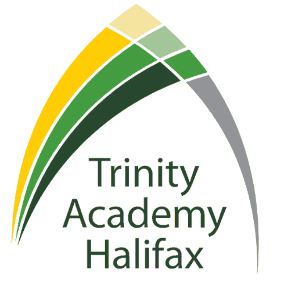 Post Title:Deputy Special Educational Needs Co-ordinator (SENCo) Salary:L1-L8L1-L8Core Purpose:To support the SENCo to strategically lead the direction and development of support for SEND students and ensure they are supported to reach their full potential.To support the work of the SENCo to raise standards of student attainment and achievement by developing and enhancing the teaching practice of others.To support the work of the SENCo to effectively evaluate the impact of (b) and strategically plan for improvement in the quality of pedagogy within the area.Candidates without SENCo qualifications can expect the full support of the academy in developing their career and day-to-day practice. Candidates will be expected to complete their SENCo qualifications in this role. Candidates without SENCo qualifications can expect the full support of the academy in developing their career and day-to-day practice. Candidates will be expected to complete their SENCo qualifications in this role. Reporting toSENCo and Vice PrincipalLiaising withSLG, Curriculum Leaders, Deputy Curriculum Leaders, Lead teacher team, Phase Leaders, Teaching and Learning Assistant team and other relevant staff with cross-academy responsibilities, partner primary schools, other academy partners and parents.LeadershipTo support the SENCo to provide the strategic leadership across the SEND provision, in accordance with the aims and objectives of the academy.To be responsible for the establishment and effectiveness of the policies and procedures needed to achieve these aims and objectives.To monitor and evaluate the progress of staff and students towards meeting the overall aims and objectives.To be responsible for student attainment and staff performance in the area through the collation and interpretation of specialist SEND data. To support the SENCo to strategically plan for future improvements.To contribute to the academy’s SEND policies.To develop staff in the areas of teaching and learning, introducing effective teaching strategies for students with SEND.To link with other teachers to ensure that SEND provision is embedded across the academy and fully reflects the academy's distinctive ethos and mission.CurriculumTo actively monitor and respond to curriculum development and initiatives at national, regional and local levels.To support the development of appropriate syllabi, resources, curriculum maps and schemes of work, assessment policies, and teaching and learning strategies in the area.To support with established systems for identifying, assessing and evaluating SEND need and impact of interventions.To support the development of independent learning and thinking skills; Assessment for Learning; literacy; numeracy and other initiatives.LearningTo develop and enhance the teaching practice of all colleagues within the area, implementing improvements where required.To promote excellence in the classroom by researching and developing excellent pedagogical practice.To establish common standards of practice within SEND provision and develop the effectiveness of teaching and learning styles.To keep up to date with national developments in teaching practice, SEND provision and methodology. To conduct ‘learning walks’ and other learning evaluation strategies in accordance with academy policy.Staff DevelopmentTo work with the SENCo to ensure that staff development needs are identified and that appropriate programmes are designed to meet such needs.To undertake Performance Management Review(s) and to act as reviewer for identified staff.To participate in the interview process for teaching posts when required and to ensure effective induction of new staff in line with academy procedures.To be responsible for the efficient and effective deployment of any relevant associate staff.To develop and deliver CPD programmes for learning support staff (LLA/HLTA/TLA team)To participate in the academy’s ITT programme where appropriate.AssessmentTo ensure the maintenance of accurate and up-to-date information concerning the whole academy MIS.To evaluate the performance data provided and take appropriate action on issues arising - setting realistic deadlines where necessary and reviewing progress on the action taken.To produce reports on examination performance, including the use of value-added data.To provide all relevant bodies with robust information relating to SEND students’ performance and development.CommunicationTo ensure that all members of the SEND team are familiar with its aims and objectives.To ensure effective communication/consultation as appropriate with the parents of students and other relevant stakeholders.To liaise with partner schools, Higher Education Institutions, industrial links, Examination Boards/Awarding Bodies and other relevant external bodies.To represent the academy’s views and interests in a professional manner.Marketing and LiaisonTo contribute to academy liaison and marketing activities, e.g. the collection of material for press releases.To support the development of effective subject links with partner schools and the community; attendance where necessary at liaison events in partner schools and the effective promotion of SEND at Open Days/Evenings and other events.To actively promote the development of effective links with external agencies.Management of ResourcesTo efficiently manage the available resources of space, staff, finance and equipment within the limits, guidelines and procedures laid down; to ensure that equipment and stock is requisitioned, organised and maintained, and appropriate records are kept.To work with the SENCo to ensure that SEND teaching commitments are effectively and efficiently timetabled.Pastoral SystemTo monitor and support the overall progress and development of SEND students.To monitor student attendance and progress in relation to targets set for each individual, ensuring that appropriate action is taken where necessary.To act as a Vertical Form Tutor and to carry out the duties associated with that role as outlined in the generic job description.To ensure the Behaviour for Learning System is implemented for SEND students so that effective learning can take place.OperationalTo promote teamwork and to motivate staff to ensure effective working relations.To support the SENCo in the day-to-day line management of staff within the area, ensuring that they follow academy policies and meet all requirements and deadlinesTo support the SENCo to make appropriate arrangements for classes when staff are absent, liaising with the Cover Supervisor/relevant staff where appropriate. Other Specific DutiesOther Specific DutiesWhilst every effort has been made to explain the main duties and responsibilities of the post, each individual task may not be identified.  Employees will be expected to comply with any reasonable request from the principal to undertake work of a similar level that is not specified in this job description. This job description is current at the date shown.  It will be reviewed at least annually and, in consultation with you, it may be changed by the Principal to reflect or anticipate changes in the job commensurate with the grade and job title.          __________________________________________ Post Holder Name          __________________________________________ Post Holder Signature          __________________________________________ DateWhilst every effort has been made to explain the main duties and responsibilities of the post, each individual task may not be identified.  Employees will be expected to comply with any reasonable request from the principal to undertake work of a similar level that is not specified in this job description. This job description is current at the date shown.  It will be reviewed at least annually and, in consultation with you, it may be changed by the Principal to reflect or anticipate changes in the job commensurate with the grade and job title.          __________________________________________ Post Holder Name          __________________________________________ Post Holder Signature          __________________________________________ DatePERSON SPECIFICATIONPERSON SPECIFICATIONPERSON SPECIFICATIONPERSON SPECIFICATIONJob Title: Deputy SENCoJob Title: Deputy SENCoJob Title: Deputy SENCoJob Title: Deputy SENCoKEY CRITERIAESSENTIALDESIRABLEDESIRABLEQualifications & ExperienceMainscale/UPS teacherAn excellent track record of recent, relevant professional developmentAccountability for the performance of a cohort of SEND studentsEvidence of good/outstanding classroom practiceLeadership of a community project or an area of school development Commitment to gaining SENCO qualificationsMainscale/UPS teacherAn excellent track record of recent, relevant professional developmentAccountability for the performance of a cohort of SEND studentsEvidence of good/outstanding classroom practiceLeadership of a community project or an area of school development Commitment to gaining SENCO qualificationsInnovative use of resources  Taking accountability for the success of an initiative Knowledge & UnderstandingThe principles and characteristics of good or better teachingEffective review and evaluation proceduresThe application of ICT within teachingInnovative approaches to working with students, parents, staff and the local communityAn understanding of inclusive educationThe principles and characteristics of good or better teachingEffective review and evaluation proceduresThe application of ICT within teachingInnovative approaches to working with students, parents, staff and the local communityAn understanding of inclusive educationDifferent methods of consulting with stakeholdersLeadership & Management Work effectively both as a leader and as a member of a teamInitiate, lead and manage change Prioritise, plan and organiseDirect and co-ordinate the work of othersSet high standards and provide a role model for students and staff Deal sensitively with people and resolve conflictsSeek advice and support when necessaryPrioritise and manage own time effectivelyA commitment to an open and collaborative style of managementWork effectively both as a leader and as a member of a teamInitiate, lead and manage change Prioritise, plan and organiseDirect and co-ordinate the work of othersSet high standards and provide a role model for students and staff Deal sensitively with people and resolve conflictsSeek advice and support when necessaryPrioritise and manage own time effectivelyA commitment to an open and collaborative style of managementMotivate all those involved in the delivery teamLiaise effectively with other organisations and agenciesCommunication Skills Communicate the vision of the academy in relation to the development of the local communityNegotiate and consult fairly and effectivelyBuild relationships with key stakeholdersAbility to communicate to a range of audiences.Chair meetings effectivelyCommunicate effectively orally and in writing to a range of audiencesCommunicate the vision of the academy in relation to the development of the local communityNegotiate and consult fairly and effectivelyBuild relationships with key stakeholdersAbility to communicate to a range of audiences.Chair meetings effectivelyCommunicate effectively orally and in writing to a range of audiencesDevelop, maintain and use an effective network of contactsDecision Making SkillsMake decisions based on analysis, interpretation and understanding of relevant data and informationDemonstrate good judgementMake decisions based on analysis, interpretation and understanding of relevant data and informationDemonstrate good judgementThink creatively and imaginatively to anticipate, identify and solve problemsPersonal QualitiesA commitment to inclusive educationEvident enjoyment in working with young people and their familiesEmpathy in relation to the needs of the academy and the local communityAbility to inspire confidence in staff, students, parents and othersAdaptability to changing circumstances/new ideasReliability, integrity and staminaPersonal impact and presenceWork under pressure and to deadlinesA commitment to inclusive educationEvident enjoyment in working with young people and their familiesEmpathy in relation to the needs of the academy and the local communityAbility to inspire confidence in staff, students, parents and othersAdaptability to changing circumstances/new ideasReliability, integrity and staminaPersonal impact and presenceWork under pressure and to deadlinesVision, imagination and creativityA commitment to professional development